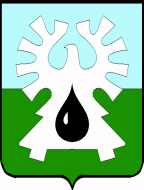 ГОРОДСКОЙ ОКРУГ УРАЙХанты-Мансийского автономного округа – Югрыадминистрация ГОРОДА УРАЙПОСТАНОВЛЕНИЕот ______________	№______ О внесении изменений в муниципальную программу «Развитие транспортной системы города Урай» В соответствии со статьей 179 Бюджетного кодекса Российской Федерации, Федеральным законом от 06.10.2003 №131-ФЗ «Об общих принципах организации местного самоуправления в Российской Федерации», постановлением администрации города Урай от 25.06.2019 №1524 «О муниципальных программах муниципального образования городской округ город Урай»:1. Внести изменения в муниципальную программу «Развитие транспортной системы города Урай»  на 2021 - 2030 годы, утвержденную постановлением администрации города Урай от 29.09.2020 №2341, согласно приложению.2. Опубликовать постановление в газете «Знамя», разместить на официальном сайте органов местного самоуправления города Урай в информационно-телекоммуникационной сети «Интернет».3.  Контроль за выполнением постановления возложить на первого заместителя главы города Урай А.Ю.АшихминаГлава города Урай 	 Т.Р.ЗакирзяновПриложение к постановлению администрации города Урай от ______________ №______Изменения  в муниципальную программу «Развитие транспортной системы города Урай» на 2021 - 2030 годы (далее - муниципальная программа)В паспорте муниципальной программы:  Пункт 2 строки 9 изложить в новой редакции:«2) прирост протяженности автомобильных дорог общего пользования местного значения, соответствующих нормативным требованиям к транспортно-эксплуатационным показателям, в результате капитального ремонта и ремонта автомобильных дорог 12,1  км;». Строку 11 изложить в новой редакции:« ».Строку 2 таблицы 1 изложить в следующей редакции:«». 3. Таблицу 2 изложить в новой редакции:                                                                                                                                                                                                                                 «Таблица 2Распределение финансовых ресурсов муниципальной программы».Приложение 3 к муниципальной программе изложить в новой редакции:«Приложение 3  к муниципальной программе «Развитие транспортной системы города Урай Публичная декларация о результатах реализации мероприятий муниципальной программы «Развитие транспортной системы города Урай»».11.Параметры финансового обеспечения муниципальной программыИсточник финансового обеспечения муниципальной программы:1) бюджет городской округа Урай Ханты-Мансийского автономного округа-Югры (далее - местный бюджет);2) бюджет Ханты-Мансийского автономного округа - Югры.Для реализации муниципальной программы необходимо: на 2021 год – 47 272,9 тыс. рублей; на 2022 год – 73532,8 тыс. рублей; на 2023 год – 33 483,0 тыс. рублей; на 2024 год – 33 483,0 тыс. рублей; на 2025 год – 49 033,0 тыс. рублей; на 2026 год – 49 033,0 тыс. рублей; на 2027 год – 49 033,0  тыс. рублей; на 2028 год – 49 033,0  тыс. рублей; на 2029 год – 49 033,0  тыс. рублей; на 2030 год – 49 033,0  тыс. рублей. 2.Прирост протяженности автомобильных дорог общего пользования местного значения, соответствующих нормативным требованиям к транспортно-эксплуатационным показателям, в результате капитального ремонта и ремонта автомобильных дорогкм.1,40,94,50,40,90,90,90,90,90,90,912,1Номер основного мероприятияОсновные мероприятия муниципальной программы(их взаимосвязь с целевыми показателями муниципальной программы)Основные мероприятия муниципальной программы(их взаимосвязь с целевыми показателями муниципальной программы)Ответственный исполнитель/соисполнитель Ответственный исполнитель/соисполнитель Источники 
финансированияФинансовые затраты на реализацию (тыс.рублей)Финансовые затраты на реализацию (тыс.рублей)Финансовые затраты на реализацию (тыс.рублей)Финансовые затраты на реализацию (тыс.рублей)Финансовые затраты на реализацию (тыс.рублей)Финансовые затраты на реализацию (тыс.рублей)Финансовые затраты на реализацию (тыс.рублей)Финансовые затраты на реализацию (тыс.рублей)Финансовые затраты на реализацию (тыс.рублей)Финансовые затраты на реализацию (тыс.рублей)Финансовые затраты на реализацию (тыс.рублей)Финансовые затраты на реализацию (тыс.рублей)Финансовые затраты на реализацию (тыс.рублей)Финансовые затраты на реализацию (тыс.рублей)Финансовые затраты на реализацию (тыс.рублей)Финансовые затраты на реализацию (тыс.рублей)Финансовые затраты на реализацию (тыс.рублей)Финансовые затраты на реализацию (тыс.рублей)Финансовые затраты на реализацию (тыс.рублей)Номер основного мероприятияОсновные мероприятия муниципальной программы(их взаимосвязь с целевыми показателями муниципальной программы)Основные мероприятия муниципальной программы(их взаимосвязь с целевыми показателями муниципальной программы)Ответственный исполнитель/соисполнитель Ответственный исполнитель/соисполнитель Источники 
финансированиявсегов том числе в том числе в том числе в том числе в том числе в том числе в том числе в том числе в том числе в том числе в том числе в том числе в том числе в том числе в том числе в том числе в том числе в том числе Номер основного мероприятияОсновные мероприятия муниципальной программы(их взаимосвязь с целевыми показателями муниципальной программы)Основные мероприятия муниципальной программы(их взаимосвязь с целевыми показателями муниципальной программы)Ответственный исполнитель/соисполнитель Ответственный исполнитель/соисполнитель Источники 
финансированиявсего2021г. 2022г. 2023г.2024г.2024г.2025г.2026г.2027г.2027г.2027г.2028г.2028г.2029г.2029г.2029г.2030г.2030г.2030г.12233456789910111212121313141414151515Подпрограмма 1 «Дорожное хозяйство»Подпрограмма 1 «Дорожное хозяйство»Подпрограмма 1 «Дорожное хозяйство»Подпрограмма 1 «Дорожное хозяйство»Подпрограмма 1 «Дорожное хозяйство»Подпрограмма 1 «Дорожное хозяйство»Подпрограмма 1 «Дорожное хозяйство»Подпрограмма 1 «Дорожное хозяйство»Подпрограмма 1 «Дорожное хозяйство»Подпрограмма 1 «Дорожное хозяйство»Подпрограмма 1 «Дорожное хозяйство»Подпрограмма 1 «Дорожное хозяйство»Подпрограмма 1 «Дорожное хозяйство»Подпрограмма 1 «Дорожное хозяйство»Подпрограмма 1 «Дорожное хозяйство»Подпрограмма 1 «Дорожное хозяйство»Подпрограмма 1 «Дорожное хозяйство»Подпрограмма 1 «Дорожное хозяйство»Подпрограмма 1 «Дорожное хозяйство»Подпрограмма 1 «Дорожное хозяйство»Подпрограмма 1 «Дорожное хозяйство»Подпрограмма 1 «Дорожное хозяйство»Подпрограмма 1 «Дорожное хозяйство»Подпрограмма 1 «Дорожное хозяйство»Подпрограмма 1 «Дорожное хозяйство»1.1Строительство, реконструкция автомобильных дорог (1,2)Строительство, реконструкция автомобильных дорог (1,2)МКУ «УКС г.Урай»МКУ «УКС г.Урай»всего117890,42755,113975,30,00,00,016860,016860,016860,016860,016860,016860,016860,016860,016860,016860,016860,016860,016860,01.1Строительство, реконструкция автомобильных дорог (1,2)Строительство, реконструкция автомобильных дорог (1,2)МКУ «УКС г.Урай»МКУ «УКС г.Урай»федеральный бюджет 0,00,00,00,00,00,00,00,00,00,00,00,00,00,00,00,00,00,00,01.1Строительство, реконструкция автомобильных дорог (1,2)Строительство, реконструкция автомобильных дорог (1,2)МКУ «УКС г.Урай»МКУ «УКС г.Урай»бюджет ХМАО- Югры 0,00,00,00,00,00,00,00,00,00,00,00,00,00,00,00,00,00,00,01.1Строительство, реконструкция автомобильных дорог (1,2)Строительство, реконструкция автомобильных дорог (1,2)МКУ «УКС г.Урай»МКУ «УКС г.Урай»местный бюджет 117890,42755,113975,30,00,00,016860,016860,016860,016860,016860,016860,016860,016860,016860,016860,016860,016860,016860,01.1Строительство, реконструкция автомобильных дорог (1,2)Строительство, реконструкция автомобильных дорог (1,2)МКУ «УКС г.Урай»МКУ «УКС г.Урай»иные источники финансирования 0,00,00,00,00,00,00,00,00,00,00,00,00,00,00,00,00,00,00,01.1.1Реконструкция автомобильной дороги по ул. Солнечная  (1,2)Реконструкция автомобильной дороги по ул. Солнечная  (1,2)МКУ «УКС г.Урай»МКУ «УКС г.Урай»всего86 043,5623,50,00,00,00,016 860,016 860,016 860,016 860,016 860,016 860,016 860,016 860,016 860,016 860,016 860,016 860,01 120,01.1.1Реконструкция автомобильной дороги по ул. Солнечная  (1,2)Реконструкция автомобильной дороги по ул. Солнечная  (1,2)МКУ «УКС г.Урай»МКУ «УКС г.Урай»федеральный бюджет 0,00,00,00,00,00,00,00,00,00,00,00,00,00,00,00,00,00,00,01.1.1Реконструкция автомобильной дороги по ул. Солнечная  (1,2)Реконструкция автомобильной дороги по ул. Солнечная  (1,2)МКУ «УКС г.Урай»МКУ «УКС г.Урай»бюджет ХМАО- Югры 0,00,00,00,00,00,00,00,00,00,00,00,00,00,00,00,00,00,00,01.1.1Реконструкция автомобильной дороги по ул. Солнечная  (1,2)Реконструкция автомобильной дороги по ул. Солнечная  (1,2)МКУ «УКС г.Урай»МКУ «УКС г.Урай»местный бюджет 86 043,5623,50,00,00,00,016 860,016 860,016 860,016 860,016 860,016 860,016 860,016 860,016 860,016 860,016 860,016 860,01 120,01.1.1Реконструкция автомобильной дороги по ул. Солнечная  (1,2)Реконструкция автомобильной дороги по ул. Солнечная  (1,2)МКУ «УКС г.Урай»МКУ «УКС г.Урай»иные источники финансирования 0,00,00,00,00,00,00,00,00,00,00,00,00,00,00,00,00,00,00,01.1.2Строительство автомобильной дороги по ул. Яковлева 2 очередь (1,2)Строительство автомобильной дороги по ул. Яковлева 2 очередь (1,2)МКУ «УКС г.Урай»МКУ «УКС г.Урай»всего15 740,00,00,00,00,00,00,00,00,00,00,00,00,00,00,00,00,00,015 740,01.1.2Строительство автомобильной дороги по ул. Яковлева 2 очередь (1,2)Строительство автомобильной дороги по ул. Яковлева 2 очередь (1,2)МКУ «УКС г.Урай»МКУ «УКС г.Урай»федеральный бюджет 0,00,00,00,00,00,00,00,00,00,00,00,00,00,00,00,00,00,00,01.1.2Строительство автомобильной дороги по ул. Яковлева 2 очередь (1,2)Строительство автомобильной дороги по ул. Яковлева 2 очередь (1,2)МКУ «УКС г.Урай»МКУ «УКС г.Урай»бюджет ХМАО- Югры 0,00,00,00,00,00,00,00,00,00,00,00,00,00,00,00,00,00,00,01.1.2Строительство автомобильной дороги по ул. Яковлева 2 очередь (1,2)Строительство автомобильной дороги по ул. Яковлева 2 очередь (1,2)МКУ «УКС г.Урай»МКУ «УКС г.Урай»местный бюджет 15 740,00,00,00,00,00,00,00,00,00,00,00,00,00,00,00,00,00,015 740,01.1.2Строительство автомобильной дороги по ул. Яковлева 2 очередь (1,2)Строительство автомобильной дороги по ул. Яковлева 2 очередь (1,2)МКУ «УКС г.Урай»МКУ «УКС г.Урай»иные источники финансирования 0,00,00,00,00,00,00,00,00,00,00,00,00,00,00,00,00,00,00,01.1.3Строительство дорог и проездов  в микрорайонах ИЖС (1)Строительство дорог и проездов  в микрорайонах ИЖС (1)МКУ «УКС г.Урай»МКУ «УКС г.Урай»всего9626,52131,67494,90,00,00,00,00,00,00,00,00,00,00,00,00,00,00,00,01.1.3Строительство дорог и проездов  в микрорайонах ИЖС (1)Строительство дорог и проездов  в микрорайонах ИЖС (1)МКУ «УКС г.Урай»МКУ «УКС г.Урай»федеральный бюджет 0,00,00,00,00,00,00,00,00,00,00,00,00,00,00,00,00,00,00,01.1.3Строительство дорог и проездов  в микрорайонах ИЖС (1)Строительство дорог и проездов  в микрорайонах ИЖС (1)МКУ «УКС г.Урай»МКУ «УКС г.Урай»бюджет ХМАО- Югры 0,00,00,00,00,00,00,00,00,00,00,00,00,00,00,00,00,00,00,01.1.3Строительство дорог и проездов  в микрорайонах ИЖС (1)Строительство дорог и проездов  в микрорайонах ИЖС (1)МКУ «УКС г.Урай»МКУ «УКС г.Урай»местный бюджет 9626,52131,67494,900000000000000001.1.3Строительство дорог и проездов  в микрорайонах ИЖС (1)Строительство дорог и проездов  в микрорайонах ИЖС (1)МКУ «УКС г.Урай»МКУ «УКС г.Урай»иные источники финансирования 0,00,00,00,00,00,00,00,00,00,00,00,00,00,00,00,00,00,00,01.1.4Реконструкция Объездной автомобильной дороги г.Урай (1,2)Реконструкция Объездной автомобильной дороги г.Урай (1,2)МКУ «УКС г.Урай»МКУ «УКС г.Урай»всего6 480,40,06 480,40,00,00,00,00,00,00,00,00,00,00,00,00,00,00,00,01.1.4Реконструкция Объездной автомобильной дороги г.Урай (1,2)Реконструкция Объездной автомобильной дороги г.Урай (1,2)МКУ «УКС г.Урай»МКУ «УКС г.Урай»федеральный бюджет 0,00,00,00,00,00,00,00,00,00,00,00,00,00,00,00,00,00,00,01.1.4Реконструкция Объездной автомобильной дороги г.Урай (1,2)Реконструкция Объездной автомобильной дороги г.Урай (1,2)МКУ «УКС г.Урай»МКУ «УКС г.Урай»бюджет ХМАО- Югры 0,00,00,00,00,00,00,00,00,00,00,00,00,00,00,00,00,00,00,01.1.4Реконструкция Объездной автомобильной дороги г.Урай (1,2)Реконструкция Объездной автомобильной дороги г.Урай (1,2)МКУ «УКС г.Урай»МКУ «УКС г.Урай»местный бюджет 6 480,40,06 480,40,00,00,00,00,00,00,00,00,00,00,00,00,00,00,00,01.1.4Реконструкция Объездной автомобильной дороги г.Урай (1,2)Реконструкция Объездной автомобильной дороги г.Урай (1,2)МКУ «УКС г.Урай»МКУ «УКС г.Урай»иные источники финансирования 0,00,00,00,00,00,00,00,00,00,00,00,00,00,00,00,00,00,00,01.1.5Строительство проезда к стационару (1,2)Строительство проезда к стационару (1,2)МКУ «УКС г.Урай»МКУ «УКС г.Урай»всего0,00,00,00,00,00,00,00,00,00,00,00,00,00,00,00,00,00,00,01.1.5Строительство проезда к стационару (1,2)Строительство проезда к стационару (1,2)МКУ «УКС г.Урай»МКУ «УКС г.Урай»федеральный бюджет 0,00,00,00,00,00,00,00,00,00,00,00,00,00,00,00,00,00,00,01.1.5Строительство проезда к стационару (1,2)Строительство проезда к стационару (1,2)МКУ «УКС г.Урай»МКУ «УКС г.Урай»бюджет ХМАО- Югры 0,00,00,00,00,00,00,00,00,00,00,00,00,00,00,00,00,00,00,01.1.5Строительство проезда к стационару (1,2)Строительство проезда к стационару (1,2)МКУ «УКС г.Урай»МКУ «УКС г.Урай»местный бюджет 0,00,00,00,00,00,00,00,00,00,00,00,00,00,00,00,00,00,00,01.1.5Строительство проезда к стационару (1,2)Строительство проезда к стационару (1,2)МКУ «УКС г.Урай»МКУ «УКС г.Урай»иные источники финансирования 0,00,00,00,00,00,00,00,00,00,00,00,00,00,00,00,00,00,00,01.2Капитальный ремонт, ремонт  и содержание автомобильных дорог (1,2)Капитальный ремонт, ремонт  и содержание автомобильных дорог (1,2)МКУ «УКС г.Урай»,МКУ «УЖКХ г.Урай»МКУ «УКС г.Урай»,МКУ «УЖКХ г.Урай»всего197610,127258,841921,717 458,017 458,017 458,015 585,615 585,615 585,615 585,615 585,615 585,615 585,615 585,615 585,615 585,615 585,615 585,615 585,61.2Капитальный ремонт, ремонт  и содержание автомобильных дорог (1,2)Капитальный ремонт, ремонт  и содержание автомобильных дорог (1,2)МКУ «УКС г.Урай»,МКУ «УЖКХ г.Урай»МКУ «УКС г.Урай»,МКУ «УЖКХ г.Урай»федеральный бюджет 0,00,00,00,00,00,00,00,00,00,00,00,00,00,00,00,00,00,00,01.2Капитальный ремонт, ремонт  и содержание автомобильных дорог (1,2)Капитальный ремонт, ремонт  и содержание автомобильных дорог (1,2)МКУ «УКС г.Урай»,МКУ «УЖКХ г.Урай»МКУ «УКС г.Урай»,МКУ «УЖКХ г.Урай»бюджет ХМАО- Югры 9161,10,09161,10,00,00,00,00,00,00,00,00,00,00,00,00,00,00,00,01.2Капитальный ремонт, ремонт  и содержание автомобильных дорог (1,2)Капитальный ремонт, ремонт  и содержание автомобильных дорог (1,2)МКУ «УКС г.Урай»,МКУ «УЖКХ г.Урай»МКУ «УКС г.Урай»,МКУ «УЖКХ г.Урай»местный бюджет 188449,027258,832760,617 458,017 458,017 458,015 585,615 585,615 585,615 585,615 585,615 585,615 585,615 585,615 585,615 585,615 585,615 585,615 585,61.2Капитальный ремонт, ремонт  и содержание автомобильных дорог (1,2)Капитальный ремонт, ремонт  и содержание автомобильных дорог (1,2)МКУ «УКС г.Урай»,МКУ «УЖКХ г.Урай»МКУ «УКС г.Урай»,МКУ «УЖКХ г.Урай»иные источники финансирования 0,00,00,00,00,00,00,00,00,00,00,00,00,00,00,00,00,00,00,01.2.1Содержание объекта «Объездная автомобильная дорога г.Урай» (1,2)Содержание объекта «Объездная автомобильная дорога г.Урай» (1,2)МКУ «УКС г.Урай»МКУ «УКС г.Урай»всего21 012,92 745,32 598,02 598,02 598,02 598,01 745,61 745,61 745,61 745,61 745,61 745,61 745,61 745,61 745,61 745,61 745,61 745,61 745,61.2.1Содержание объекта «Объездная автомобильная дорога г.Урай» (1,2)Содержание объекта «Объездная автомобильная дорога г.Урай» (1,2)МКУ «УКС г.Урай»МКУ «УКС г.Урай»федеральный бюджет 0,00,00,00,00,00,00,00,00,00,00,00,00,00,00,00,00,00,00,01.2.1Содержание объекта «Объездная автомобильная дорога г.Урай» (1,2)Содержание объекта «Объездная автомобильная дорога г.Урай» (1,2)МКУ «УКС г.Урай»МКУ «УКС г.Урай»бюджет ХМАО- Югры 0,00,00,00,00,00,00,00,00,00,00,00,00,00,00,00,00,00,00,01.2.1Содержание объекта «Объездная автомобильная дорога г.Урай» (1,2)Содержание объекта «Объездная автомобильная дорога г.Урай» (1,2)МКУ «УКС г.Урай»МКУ «УКС г.Урай»местный бюджет 21 012,92 745,32 598,02 598,02 598,02 598,01 745,61 745,61 745,61 745,61 745,61 745,61 745,61 745,61 745,61 745,61 745,61 745,61 745,61.2.1Содержание объекта «Объездная автомобильная дорога г.Урай» (1,2)Содержание объекта «Объездная автомобильная дорога г.Урай» (1,2)МКУ «УКС г.Урай»МКУ «УКС г.Урай»иные источники финансирования 0,00,00,00,00,00,00,00,00,00,00,00,00,00,00,00,00,00,00,01.2.2Капитальный ремонт и ремонт городских дорог г.Урай  (1,2) Капитальный ремонт и ремонт городских дорог г.Урай  (1,2) МКУ «УКС г.Урай», МКУ «УЖКХ г.Урай»МКУ «УКС г.Урай», МКУ «УЖКХ г.Урай»всего174481,222397,539323,714 860,014 860,014 860,013 840,013 840,013 840,013 840,013 840,013 840,013 840,013 840,013 840,013 840,013 840,013 840,013 840,01.2.2Капитальный ремонт и ремонт городских дорог г.Урай  (1,2) Капитальный ремонт и ремонт городских дорог г.Урай  (1,2) МКУ «УКС г.Урай», МКУ «УЖКХ г.Урай»МКУ «УКС г.Урай», МКУ «УЖКХ г.Урай»федеральный бюджет 0,00,00,00,00,00,00,00,00,00,00,00,00,00,00,00,00,00,00,01.2.2Капитальный ремонт и ремонт городских дорог г.Урай  (1,2) Капитальный ремонт и ремонт городских дорог г.Урай  (1,2) МКУ «УКС г.Урай», МКУ «УЖКХ г.Урай»МКУ «УКС г.Урай», МКУ «УЖКХ г.Урай»бюджет ХМАО- Югры 9161,10,09161,10,00,00,00,00,00,00,00,00,00,00,00,00,00,00,00,01.2.2Капитальный ремонт и ремонт городских дорог г.Урай  (1,2) Капитальный ремонт и ремонт городских дорог г.Урай  (1,2) МКУ «УКС г.Урай», МКУ «УЖКХ г.Урай»МКУ «УКС г.Урай», МКУ «УЖКХ г.Урай»местный бюджет 165320,122397,530 162,614 860,014 860,014 860,013 840,013 840,013 840,013 840,013 840,013 840,013 840,013 840,013 840,013 840,013 840,013 840,013 840,01.2.2Капитальный ремонт и ремонт городских дорог г.Урай  (1,2) Капитальный ремонт и ремонт городских дорог г.Урай  (1,2) МКУ «УКС г.Урай», МКУ «УЖКХ г.Урай»МКУ «УКС г.Урай», МКУ «УЖКХ г.Урай»иные источники финансирования 0,00,00,00,00,00,00,00,00,00,00,00,00,00,00,00,00,00,00,01.2.3Капитальный ремонт и ремонт мостовых сооружений (2) Капитальный ремонт и ремонт мостовых сооружений (2) МКУ «УКС г.Урай» МКУ «УКС г.Урай» всего2 116,02 116,00,00,00,00,00,00,00,00,00,00,00,00,00,00,00,00,00,01.2.3Капитальный ремонт и ремонт мостовых сооружений (2) Капитальный ремонт и ремонт мостовых сооружений (2) МКУ «УКС г.Урай» МКУ «УКС г.Урай» федеральный бюджет 0,00,00,00,00,00,00,00,00,00,00,00,00,00,00,00,00,00,00,01.2.3Капитальный ремонт и ремонт мостовых сооружений (2) Капитальный ремонт и ремонт мостовых сооружений (2) МКУ «УКС г.Урай» МКУ «УКС г.Урай» бюджет ХМАО- Югры 0,00,00,00,00,00,00,00,00,00,00,00,00,00,00,00,00,00,00,01.2.3Капитальный ремонт и ремонт мостовых сооружений (2) Капитальный ремонт и ремонт мостовых сооружений (2) МКУ «УКС г.Урай» МКУ «УКС г.Урай» местный бюджет 2 116,02 116,00,00,00,00,00,00,00,00,00,00,00,00,00,00,00,00,00,01.2.3Капитальный ремонт и ремонт мостовых сооружений (2) Капитальный ремонт и ремонт мостовых сооружений (2) МКУ «УКС г.Урай» МКУ «УКС г.Урай» иные источники финансирования 0,00,00,00,00,00,00,00,00,00,00,00,00,00,00,00,00,00,00,01.3Нормативно-техническое обеспечение дорожной деятельности (далее - НТО ДД).(2)Нормативно-техническое обеспечение дорожной деятельности (далее - НТО ДД).(2)Отдел дорожного хозяйства и транспорта администрации города УрайОтдел дорожного хозяйства и транспорта администрации города Урайвсего1554,71520,034,70,00,00,00,00,00,00,00,00,00,00,00,00,00,00,00,01.3Нормативно-техническое обеспечение дорожной деятельности (далее - НТО ДД).(2)Нормативно-техническое обеспечение дорожной деятельности (далее - НТО ДД).(2)Отдел дорожного хозяйства и транспорта администрации города УрайОтдел дорожного хозяйства и транспорта администрации города Урайфедеральный бюджет 0,00,00,00,00,00,00,00,00,00,00,00,00,00,00,00,00,00,00,01.3Нормативно-техническое обеспечение дорожной деятельности (далее - НТО ДД).(2)Нормативно-техническое обеспечение дорожной деятельности (далее - НТО ДД).(2)Отдел дорожного хозяйства и транспорта администрации города УрайОтдел дорожного хозяйства и транспорта администрации города Урайбюджет ХМАО- Югры 0,00,00,00,00,00,00,00,00,00,00,00,00,00,00,00,00,00,00,01.3Нормативно-техническое обеспечение дорожной деятельности (далее - НТО ДД).(2)Нормативно-техническое обеспечение дорожной деятельности (далее - НТО ДД).(2)Отдел дорожного хозяйства и транспорта администрации города УрайОтдел дорожного хозяйства и транспорта администрации города Урайместный бюджет 1554,71520,034,70,00,00,00,00,00,00,00,00,00,00,00,00,00,00,00,01.3Нормативно-техническое обеспечение дорожной деятельности (далее - НТО ДД).(2)Нормативно-техническое обеспечение дорожной деятельности (далее - НТО ДД).(2)Отдел дорожного хозяйства и транспорта администрации города УрайОтдел дорожного хозяйства и транспорта администрации города Урайиные источники финансирования 0,00,00,00,00,00,00,00,00,00,00,00,00,00,00,00,00,00,00,0Итого по подпрограмме 1:Итого по подпрограмме 1:Итого по подпрограмме 1:всего317055,231533,955931,717458,017458,017458,032445,632445,632445,632445,632445,632445,632445,632445,632445,632445,632445,632445,632445,6Итого по подпрограмме 1:Итого по подпрограмме 1:Итого по подпрограмме 1:федеральный бюджет 0,00,00,00,00,00,00,00,00,00,00,00,00,00,00,00,00,00,00,0Итого по подпрограмме 1:Итого по подпрограмме 1:Итого по подпрограмме 1:бюджет ХМАО- Югры 9161,10,09161,10,00,00,00,00,00,00,00,00,00,00,00,00,00,00,00,0Итого по подпрограмме 1:Итого по подпрограмме 1:Итого по подпрограмме 1:местный бюджет 307894,131533,946770,617458,017458,017458,032445,632445,632445,632445,632445,632445,632445,632445,632445,632445,632445,632445,632445,6Итого по подпрограмме 1:Итого по подпрограмме 1:Итого по подпрограмме 1:иные источники финансирования 0,00,00,00,00,00,00,00,00,00,00,00,00,00,00,00,00,00,00,0Подпрограмма 2 «Транспорт»Подпрограмма 2 «Транспорт»Подпрограмма 2 «Транспорт»Подпрограмма 2 «Транспорт»Подпрограмма 2 «Транспорт»Подпрограмма 2 «Транспорт»Подпрограмма 2 «Транспорт»Подпрограмма 2 «Транспорт»Подпрограмма 2 «Транспорт»Подпрограмма 2 «Транспорт»Подпрограмма 2 «Транспорт»Подпрограмма 2 «Транспорт»Подпрограмма 2 «Транспорт»Подпрограмма 2 «Транспорт»Подпрограмма 2 «Транспорт»Подпрограмма 2 «Транспорт»Подпрограмма 2 «Транспорт»Подпрограмма 2 «Транспорт»Подпрограмма 2 «Транспорт»Подпрограмма 2 «Транспорт»Подпрограмма 2 «Транспорт»Подпрограмма 2 «Транспорт»Подпрограмма 2 «Транспорт»Подпрограмма 2 «Транспорт»Подпрограмма 2 «Транспорт»Подпрограмма 2 «Транспорт»Подпрограмма 2 «Транспорт»2.1Организация транспортного обслуживания населения и юридических лиц при переправлении через грузовую и пассажирскую переправы, организованные через реку Конда в летний и зимний периоды (3)Организация транспортного обслуживания населения и юридических лиц при переправлении через грузовую и пассажирскую переправы, организованные через реку Конда в летний и зимний периоды (3)Отдел дорожного хозяйства и транспорта администрации города УрайОтдел дорожного хозяйства и транспорта администрации города Урайвсего80000,08000,08000,08000,08000,08000,08000,08000,08000,08000,08000,08000,08000,08000,08000,08000,08000,08000,08000,08000,02.1Организация транспортного обслуживания населения и юридических лиц при переправлении через грузовую и пассажирскую переправы, организованные через реку Конда в летний и зимний периоды (3)Организация транспортного обслуживания населения и юридических лиц при переправлении через грузовую и пассажирскую переправы, организованные через реку Конда в летний и зимний периоды (3)Отдел дорожного хозяйства и транспорта администрации города УрайОтдел дорожного хозяйства и транспорта администрации города Урайфедеральный бюджет 0,00,00,00,00,00,00,00,00,00,00,00,00,00,00,00,00,00,00,00,02.1Организация транспортного обслуживания населения и юридических лиц при переправлении через грузовую и пассажирскую переправы, организованные через реку Конда в летний и зимний периоды (3)Организация транспортного обслуживания населения и юридических лиц при переправлении через грузовую и пассажирскую переправы, организованные через реку Конда в летний и зимний периоды (3)Отдел дорожного хозяйства и транспорта администрации города УрайОтдел дорожного хозяйства и транспорта администрации города Урайбюджет ХМАО- Югры 0,00,00,00,00,00,00,00,00,00,00,00,00,00,00,00,00,00,00,00,02.1Организация транспортного обслуживания населения и юридических лиц при переправлении через грузовую и пассажирскую переправы, организованные через реку Конда в летний и зимний периоды (3)Организация транспортного обслуживания населения и юридических лиц при переправлении через грузовую и пассажирскую переправы, организованные через реку Конда в летний и зимний периоды (3)Отдел дорожного хозяйства и транспорта администрации города УрайОтдел дорожного хозяйства и транспорта администрации города Урайместный бюджет 80000,08000,08000,08000,08000,08000,08000,08000,08000,08000,08000,08000,08000,08000,08000,08000,08000,08000,08000,08000,02.1Организация транспортного обслуживания населения и юридических лиц при переправлении через грузовую и пассажирскую переправы, организованные через реку Конда в летний и зимний периоды (3)Организация транспортного обслуживания населения и юридических лиц при переправлении через грузовую и пассажирскую переправы, организованные через реку Конда в летний и зимний периоды (3)Отдел дорожного хозяйства и транспорта администрации города УрайОтдел дорожного хозяйства и транспорта администрации города Урайиные источники финансирования 0,00,00,00,00,00,00,00,00,00,00,00,00,00,00,00,00,00,00,00,02.2Организация транспортного обслуживания населения на городских автобусных маршрутах (3)Организация транспортного обслуживания населения на городских автобусных маршрутах (3)Отдел дорожного хозяйства и транспорта администрации города  УрайОтдел дорожного хозяйства и транспорта администрации города  Урайвсего76980,97284,09136,97570,07570,07570,07570,07570,07570,07570,07570,07570,07570,07570,07570,07570,07570,07570,07570,07570,02.2Организация транспортного обслуживания населения на городских автобусных маршрутах (3)Организация транспортного обслуживания населения на городских автобусных маршрутах (3)Отдел дорожного хозяйства и транспорта администрации города  УрайОтдел дорожного хозяйства и транспорта администрации города  Урайфедеральный бюджет 0,00,00,00,00,00,00,00,00,00,00,00,00,00,00,00,00,00,00,00,02.2Организация транспортного обслуживания населения на городских автобусных маршрутах (3)Организация транспортного обслуживания населения на городских автобусных маршрутах (3)Отдел дорожного хозяйства и транспорта администрации города  УрайОтдел дорожного хозяйства и транспорта администрации города  Урайбюджет ХМАО- Югры 0,00,00,00,00,00,00,00,00,00,00,00,00,00,00,00,00,00,00,00,02.2Организация транспортного обслуживания населения на городских автобусных маршрутах (3)Организация транспортного обслуживания населения на городских автобусных маршрутах (3)Отдел дорожного хозяйства и транспорта администрации города  УрайОтдел дорожного хозяйства и транспорта администрации города  Урайместный бюджет 76980,97284,09136,97570,07570,07570,07570,07570,07570,07570,07570,07570,07570,07570,07570,07570,07570,07570,07570,07570,02.2Организация транспортного обслуживания населения на городских автобусных маршрутах (3)Организация транспортного обслуживания населения на городских автобусных маршрутах (3)Отдел дорожного хозяйства и транспорта администрации города  УрайОтдел дорожного хозяйства и транспорта администрации города  Урайиные источники финансирования 0,00,00,00,00,00,00,00,00,00,00,00,00,00,00,00,00,00,00,00,0Итого по подпрограмме 2:Итого по подпрограмме 2:Итого по подпрограмме 2:всего156980,915284,017136,915570,015570,015570,015570,015570,015570,015570,015570,015570,015570,015570,015570,015570,015570,015570,015570,015570,0Итого по подпрограмме 2:Итого по подпрограмме 2:Итого по подпрограмме 2:федеральный бюджет 0,00,00,00,00,00,00,00,00,00,00,00,00,00,00,00,00,00,00,00,0Итого по подпрограмме 2:Итого по подпрограмме 2:Итого по подпрограмме 2:бюджет ХМАО- Югры 0,00,00,00,00,00,00,00,00,00,00,00,00,00,00,00,00,00,00,00,0Итого по подпрограмме 2:Итого по подпрограмме 2:Итого по подпрограмме 2:местный бюджет 156980,915284,017136,915570,015570,015570,015570,015570,015570,015570,015570,015570,015570,015570,015570,015570,015570,015570,015570,015570,0Итого по подпрограмме 2:Итого по подпрограмме 2:Итого по подпрограмме 2:иные источники финансирования 0,00,00,00,00,00,00,00,00,00,00,00,00,00,00,00,00,00,00,00,0Подпрограмма 3 «Формирование законопослушного поведения участников дорожного движения»Подпрограмма 3 «Формирование законопослушного поведения участников дорожного движения»Подпрограмма 3 «Формирование законопослушного поведения участников дорожного движения»Подпрограмма 3 «Формирование законопослушного поведения участников дорожного движения»Подпрограмма 3 «Формирование законопослушного поведения участников дорожного движения»Подпрограмма 3 «Формирование законопослушного поведения участников дорожного движения»Подпрограмма 3 «Формирование законопослушного поведения участников дорожного движения»Подпрограмма 3 «Формирование законопослушного поведения участников дорожного движения»Подпрограмма 3 «Формирование законопослушного поведения участников дорожного движения»Подпрограмма 3 «Формирование законопослушного поведения участников дорожного движения»Подпрограмма 3 «Формирование законопослушного поведения участников дорожного движения»Подпрограмма 3 «Формирование законопослушного поведения участников дорожного движения»Подпрограмма 3 «Формирование законопослушного поведения участников дорожного движения»Подпрограмма 3 «Формирование законопослушного поведения участников дорожного движения»Подпрограмма 3 «Формирование законопослушного поведения участников дорожного движения»Подпрограмма 3 «Формирование законопослушного поведения участников дорожного движения»Подпрограмма 3 «Формирование законопослушного поведения участников дорожного движения»Подпрограмма 3 «Формирование законопослушного поведения участников дорожного движения»Подпрограмма 3 «Формирование законопослушного поведения участников дорожного движения»Подпрограмма 3 «Формирование законопослушного поведения участников дорожного движения»Подпрограмма 3 «Формирование законопослушного поведения участников дорожного движения»Подпрограмма 3 «Формирование законопослушного поведения участников дорожного движения»Подпрограмма 3 «Формирование законопослушного поведения участников дорожного движения»Подпрограмма 3 «Формирование законопослушного поведения участников дорожного движения»Подпрограмма 3 «Формирование законопослушного поведения участников дорожного движения»Подпрограмма 3 «Формирование законопослушного поведения участников дорожного движения»Подпрограмма 3 «Формирование законопослушного поведения участников дорожного движения»3.1Проведение в социальных сетях пропаганды о соблюдении правил дорожного движения с привлечением групп (интернет сообществ), в том числе «Кибердружин»  (4)Отдел дорожного хозяйства и транспорта администрации города Урай, Управление образования администрации города УрайОтдел дорожного хозяйства и транспорта администрации города Урай, Управление образования администрации города УрайБез финансированияБез финансирования---------------------3.2Проведение рейдов, рекламных акций на дорогах, в местах массового пребывания людей с использованием средств коллективного отображения информации (4)Отдел дорожного хозяйства и транспорта администрации города Урай, Управление образования администрации города УрайОтдел дорожного хозяйства и транспорта администрации города Урай, Управление образования администрации города УрайБез финансированияБез финансирования---------------------3.2Проведение рейдов, рекламных акций на дорогах, в местах массового пребывания людей с использованием средств коллективного отображения информации (4)Отдел дорожного хозяйства и транспорта администрации города Урай, Управление образования администрации города УрайОтдел дорожного хозяйства и транспорта администрации города Урай, Управление образования администрации города Урай---------------------3.3Проведение пропагандистской работы, в том числе в трудовых коллективах, по культуре вождения, выявления и минимизации количества так называемых «опасных водителей», «лихачей», любителей «агрессивной езды», создание на телевидении и радио специальных программ. (4)Отдел дорожного хозяйства и транспорта администрации города Урай,Управление образования администрации города УрайОтдел дорожного хозяйства и транспорта администрации города Урай,Управление образования администрации города УрайБез финансированияБез финансирования3.4Функционирование системы фотовидеофиксации нарушения правил дорожного движения (ПДД)  (4)Отдел дорожного хозяйства и транспорта администрации города Урай;органы администрации города Урай:управление по информационным технологиям и связи администрации города УрайОтдел дорожного хозяйства и транспорта администрации города Урай;органы администрации города Урай:управление по информационным технологиям и связи администрации города Урайвсеговсего7933,6455,0464,2455,0455,0455,01017,41017,41017,41017,41017,41017,41017,41017,41017,41017,41017,41017,41017,41017,41017,43.4Функционирование системы фотовидеофиксации нарушения правил дорожного движения (ПДД)  (4)Отдел дорожного хозяйства и транспорта администрации города Урай;органы администрации города Урай:управление по информационным технологиям и связи администрации города УрайОтдел дорожного хозяйства и транспорта администрации города Урай;органы администрации города Урай:управление по информационным технологиям и связи администрации города Урайфедеральный бюджет федеральный бюджет 0,00,00,00,00,00,00,00,00,00,00,00,00,00,00,00,00,00,00,00,00,03.4Функционирование системы фотовидеофиксации нарушения правил дорожного движения (ПДД)  (4)Отдел дорожного хозяйства и транспорта администрации города Урай;органы администрации города Урай:управление по информационным технологиям и связи администрации города УрайОтдел дорожного хозяйства и транспорта администрации города Урай;органы администрации города Урай:управление по информационным технологиям и связи администрации города Урайбюджет ХМАО- Югры бюджет ХМАО- Югры 2362,20,00,00,00,00,0393,7393,7393,7393,7393,7393,7393,7393,7393,7393,7393,7393,7393,7393,7393,73.4Функционирование системы фотовидеофиксации нарушения правил дорожного движения (ПДД)  (4)Отдел дорожного хозяйства и транспорта администрации города Урай;органы администрации города Урай:управление по информационным технологиям и связи администрации города УрайОтдел дорожного хозяйства и транспорта администрации города Урай;органы администрации города Урай:управление по информационным технологиям и связи администрации города Урайместный бюджет местный бюджет 5571,4455,0464,2455,0455,0455,0623,7623,7623,7623,7623,7623,7623,7623,7623,7623,7623,7623,7623,7623,7623,73.4Функционирование системы фотовидеофиксации нарушения правил дорожного движения (ПДД)  (4)Отдел дорожного хозяйства и транспорта администрации города Урай;органы администрации города Урай:управление по информационным технологиям и связи администрации города УрайОтдел дорожного хозяйства и транспорта администрации города Урай;органы администрации города Урай:управление по информационным технологиям и связи администрации города Урайиные источники финансирования иные источники финансирования 0,00,00,00,00,00,00,00,00,00,00,00,00,00,00,00,00,00,00,00,00,0Итого по подпрограмме 3:Итого по подпрограмме 3:всеговсего7933,6455,0464,2455,0455,0455,01017,41017,41017,41017,41017,41017,41017,41017,41017,41017,41017,41017,41017,41017,41017,4Итого по подпрограмме 3:Итого по подпрограмме 3:федеральный бюджет федеральный бюджет 0,00,00,00,00,00,00,00,00,00,00,00,00,00,00,00,00,00,00,00,00,0Итого по подпрограмме 3:Итого по подпрограмме 3:бюджет ХМАО- Югры бюджет ХМАО- Югры 2362,20,00,00,00,00,0393,7393,7393,7393,7393,7393,7393,7393,7393,7393,7393,7393,7393,7393,7393,7Итого по подпрограмме 3:Итого по подпрограмме 3:местный бюджет местный бюджет 5571,4455,0464,2455,0455,0455,0623,7623,7623,7623,7623,7623,7623,7623,7623,7623,7623,7623,7623,7623,7623,7Итого по подпрограмме 3:Итого по подпрограмме 3:иные источники финансирования иные источники финансирования 0,00,00,00,00,00,00,00,00,00,00,00,00,00,00,00,00,00,00,00,00,0Всего по муниципальной программе:Всего по муниципальной программе:Всего по муниципальной программе:Всего по муниципальной программе:всеговсего481969,747272,973532,833483,033483,033483,049033,049033,049033,049033,049033,049033,049033,049033,049033,049033,049033,049033,049033,049033,049033,0Всего по муниципальной программе:Всего по муниципальной программе:Всего по муниципальной программе:Всего по муниципальной программе:федеральный бюджет федеральный бюджет 0,00,00,00,00,00,00,00,00,00,00,00,00,00,00,00,00,00,00,00,00,0Всего по муниципальной программе:Всего по муниципальной программе:Всего по муниципальной программе:Всего по муниципальной программе:бюджет ХМАО- Югры бюджет ХМАО- Югры 11523,30,09161,10,00,00,0393,7393,7393,7393,7393,7393,7393,7393,7393,7393,7393,7393,7393,7393,7393,7Всего по муниципальной программе:Всего по муниципальной программе:Всего по муниципальной программе:Всего по муниципальной программе:местный бюджет местный бюджет 470446,447272,964371,733483,033483,033483,048639,348639,348639,348639,348639,348639,348639,348639,348639,348639,348639,348639,348639,348639,348639,3Всего по муниципальной программе:Всего по муниципальной программе:Всего по муниципальной программе:Всего по муниципальной программе:иные источники финансирования иные источники финансирования 0,00,00,00,00,00,00,00,00,00,00,00,00,00,00,00,00,00,00,00,00,0Инвестиции в объекты муниципальной собственностиИнвестиции в объекты муниципальной собственностиИнвестиции в объекты муниципальной собственностиИнвестиции в объекты муниципальной собственностивсеговсего117890,42755,113975,30,00,00,016860,016860,016860,016860,016860,016860,016860,016860,016860,016860,016860,016860,016860,016860,016860,0Инвестиции в объекты муниципальной собственностиИнвестиции в объекты муниципальной собственностиИнвестиции в объекты муниципальной собственностиИнвестиции в объекты муниципальной собственностифедеральный бюджет федеральный бюджет 0,00,00,00,00,00,00,00,00,00,00,00,00,00,00,00,00,00,00,00,00,0Инвестиции в объекты муниципальной собственностиИнвестиции в объекты муниципальной собственностиИнвестиции в объекты муниципальной собственностиИнвестиции в объекты муниципальной собственностибюджет ХМАО- Югры бюджет ХМАО- Югры 0,00,00,00,00,00,00,00,00,00,00,00,00,00,00,00,00,00,00,00,00,0Инвестиции в объекты муниципальной собственностиИнвестиции в объекты муниципальной собственностиИнвестиции в объекты муниципальной собственностиИнвестиции в объекты муниципальной собственностиместный бюджет местный бюджет 117890,42755,113975,30,00,00,016860,016860,016860,016860,016860,016860,016860,016860,016860,016860,016860,016860,016860,016860,016860,0Инвестиции в объекты муниципальной собственностиИнвестиции в объекты муниципальной собственностиИнвестиции в объекты муниципальной собственностиИнвестиции в объекты муниципальной собственностииные источники финансирования иные источники финансирования 0,00,00,00,00,00,00,00,00,00,00,00,00,00,00,00,00,00,00,00,00,0Прочие расходыПрочие расходыПрочие расходыПрочие расходывсеговсего364079,344517,859557,533483,033483,033483,032173,032173,032173,032173,032173,032173,032173,032173,032173,032173,032173,032173,032173,032173,032173,0Прочие расходыПрочие расходыПрочие расходыПрочие расходыфедеральный бюджет федеральный бюджет 0,00,00,00,00,00,00,00,00,00,00,00,00,00,00,00,00,00,00,00,00,0Прочие расходыПрочие расходыПрочие расходыПрочие расходыбюджет ХМАО- Югры бюджет ХМАО- Югры 11523,30,09161,10,00,00,0393,7393,7393,7393,7393,7393,7393,7393,7393,7393,7393,7393,7393,7393,7393,7Прочие расходыПрочие расходыПрочие расходыПрочие расходыместный бюджет местный бюджет 352556,044517,850396,433483,033483,033483,031779,331779,331779,331779,331779,331779,331779,331779,331779,331779,331779,331779,331779,331779,331779,3Прочие расходыПрочие расходыПрочие расходыПрочие расходыиные источники финансирования иные источники финансирования 0,00,00,00,00,00,00,00,00,00,00,00,00,00,00,00,00,00,00,00,00,0В том числе:В том числе:В том числе:В том числе:Ответственный исполнитель (отдел дорожного хозяйства и транспорта администрации города Урай)Ответственный исполнитель (отдел дорожного хозяйства и транспорта администрации города Урай)Ответственный исполнитель (отдел дорожного хозяйства и транспорта администрации города Урай)Ответственный исполнитель (отдел дорожного хозяйства и транспорта администрации города Урай)всеговсего161910,016804,017171,615570,015570,015570,016132,416132,416132,416132,416132,416132,416132,416132,416132,416132,416132,416132,416132,416132,416132,4Ответственный исполнитель (отдел дорожного хозяйства и транспорта администрации города Урай)Ответственный исполнитель (отдел дорожного хозяйства и транспорта администрации города Урай)Ответственный исполнитель (отдел дорожного хозяйства и транспорта администрации города Урай)Ответственный исполнитель (отдел дорожного хозяйства и транспорта администрации города Урай)федеральный бюджет федеральный бюджет 0,00,00,00,00,00,00,00,00,00,00,00,00,00,00,00,00,00,00,00,00,0Ответственный исполнитель (отдел дорожного хозяйства и транспорта администрации города Урай)Ответственный исполнитель (отдел дорожного хозяйства и транспорта администрации города Урай)Ответственный исполнитель (отдел дорожного хозяйства и транспорта администрации города Урай)Ответственный исполнитель (отдел дорожного хозяйства и транспорта администрации города Урай)бюджет ХМАО- Югры бюджет ХМАО- Югры 2362,20,00,00,00,00,0393,7393,7393,7393,7393,7393,7393,7393,7393,7393,7393,7393,7393,7393,7393,7Ответственный исполнитель (отдел дорожного хозяйства и транспорта администрации города Урай)Ответственный исполнитель (отдел дорожного хозяйства и транспорта администрации города Урай)Ответственный исполнитель (отдел дорожного хозяйства и транспорта администрации города Урай)Ответственный исполнитель (отдел дорожного хозяйства и транспорта администрации города Урай)местный бюджет местный бюджет 159547,816804,017171,615570,015570,015570,015738,715738,715738,715738,715738,715738,715738,715738,715738,715738,715738,715738,715738,715738,715738,7Ответственный исполнитель (отдел дорожного хозяйства и транспорта администрации города Урай)Ответственный исполнитель (отдел дорожного хозяйства и транспорта администрации города Урай)Ответственный исполнитель (отдел дорожного хозяйства и транспорта администрации города Урай)Ответственный исполнитель (отдел дорожного хозяйства и транспорта администрации города Урай)иные источники финансирования иные источники финансирования 0,00,00,00,00,00,00,00,00,00,00,00,00,00,00,00,00,00,00,00,00,0Соисполнитель 1(Органы администрации города Урай: управление по информационным технологиям и связи администрации города Урай)Соисполнитель 1(Органы администрации города Урай: управление по информационным технологиям и связи администрации города Урай)Соисполнитель 1(Органы администрации города Урай: управление по информационным технологиям и связи администрации города Урай)Соисполнитель 1(Органы администрации города Урай: управление по информационным технологиям и связи администрации города Урай)всеговсего4559,2455,0464,2455,0455,0455,0455,0455,0455,0455,0455,0455,0455,0455,0455,0455,0455,0455,0455,0455,0455,0Соисполнитель 1(Органы администрации города Урай: управление по информационным технологиям и связи администрации города Урай)Соисполнитель 1(Органы администрации города Урай: управление по информационным технологиям и связи администрации города Урай)Соисполнитель 1(Органы администрации города Урай: управление по информационным технологиям и связи администрации города Урай)Соисполнитель 1(Органы администрации города Урай: управление по информационным технологиям и связи администрации города Урай)федеральный бюджет федеральный бюджет 0,00,00,00,00,00,00,00,00,00,00,00,00,00,00,00,00,00,00,00,00,0Соисполнитель 1(Органы администрации города Урай: управление по информационным технологиям и связи администрации города Урай)Соисполнитель 1(Органы администрации города Урай: управление по информационным технологиям и связи администрации города Урай)Соисполнитель 1(Органы администрации города Урай: управление по информационным технологиям и связи администрации города Урай)Соисполнитель 1(Органы администрации города Урай: управление по информационным технологиям и связи администрации города Урай)бюджет ХМАО- Югры бюджет ХМАО- Югры 0,00,00,00,00,00,00,00,00,00,00,00,00,00,00,00,00,00,00,00,00,0Соисполнитель 1(Органы администрации города Урай: управление по информационным технологиям и связи администрации города Урай)Соисполнитель 1(Органы администрации города Урай: управление по информационным технологиям и связи администрации города Урай)Соисполнитель 1(Органы администрации города Урай: управление по информационным технологиям и связи администрации города Урай)Соисполнитель 1(Органы администрации города Урай: управление по информационным технологиям и связи администрации города Урай)местный бюджет местный бюджет 4559,2455,0464,2455,0455,0455,0455,0455,0455,0455,0455,0455,0455,0455,0455,0455,0455,0455,0455,0455,0455,0Соисполнитель 1(Органы администрации города Урай: управление по информационным технологиям и связи администрации города Урай)Соисполнитель 1(Органы администрации города Урай: управление по информационным технологиям и связи администрации города Урай)Соисполнитель 1(Органы администрации города Урай: управление по информационным технологиям и связи администрации города Урай)Соисполнитель 1(Органы администрации города Урай: управление по информационным технологиям и связи администрации города Урай)иные источники финансирования иные источники финансирования 0,00,00,00,00,00,00,00,00,00,00,00,00,00,00,00,00,00,00,00,00,0Соисполнитель 2(Управление образования администрации города Урай)Соисполнитель 2(Управление образования администрации города Урай)Соисполнитель 2(Управление образования администрации города Урай)Соисполнитель 2(Управление образования администрации города Урай)всеговсего0,00,00,00,00,00,00,00,00,00,00,00,00,00,00,00,00,00,00,00,00,0Соисполнитель 2(Управление образования администрации города Урай)Соисполнитель 2(Управление образования администрации города Урай)Соисполнитель 2(Управление образования администрации города Урай)Соисполнитель 2(Управление образования администрации города Урай)федеральный бюджет федеральный бюджет 0,00,00,00,00,00,00,00,00,00,00,00,00,00,00,00,00,00,00,00,00,0Соисполнитель 2(Управление образования администрации города Урай)Соисполнитель 2(Управление образования администрации города Урай)Соисполнитель 2(Управление образования администрации города Урай)Соисполнитель 2(Управление образования администрации города Урай)бюджет ХМАО- Югры бюджет ХМАО- Югры 0,00,00,00,00,00,00,00,00,00,00,00,00,00,00,00,00,00,00,00,00,0Соисполнитель 2(Управление образования администрации города Урай)Соисполнитель 2(Управление образования администрации города Урай)Соисполнитель 2(Управление образования администрации города Урай)Соисполнитель 2(Управление образования администрации города Урай)местный бюджет местный бюджет 0,00,00,00,00,00,00,00,00,00,00,00,00,00,00,00,00,00,00,00,00,0Соисполнитель 2(Управление образования администрации города Урай)Соисполнитель 2(Управление образования администрации города Урай)Соисполнитель 2(Управление образования администрации города Урай)Соисполнитель 2(Управление образования администрации города Урай)иные источники финансирования иные источники финансирования 0,00,00,00,00,00,00,00,00,00,00,00,00,00,00,00,00,00,00,00,00,0Соисполнитель 3(МКУ «УКС г.Урай»)Соисполнитель 3(МКУ «УКС г.Урай»)Соисполнитель 3(МКУ «УКС г.Урай»)Соисполнитель 3(МКУ «УКС г.Урай»)всеговсего141019,37616,416573,32598,02598,02598,018605,618605,618605,618605,618605,618605,618605,618605,618605,618605,618605,618605,618605,618605,618605,6Соисполнитель 3(МКУ «УКС г.Урай»)Соисполнитель 3(МКУ «УКС г.Урай»)Соисполнитель 3(МКУ «УКС г.Урай»)Соисполнитель 3(МКУ «УКС г.Урай»)федеральный бюджет федеральный бюджет 0,00,00,00,00,00,00,00,00,00,00,00,00,00,00,00,00,00,00,00,00,0Соисполнитель 3(МКУ «УКС г.Урай»)Соисполнитель 3(МКУ «УКС г.Урай»)Соисполнитель 3(МКУ «УКС г.Урай»)Соисполнитель 3(МКУ «УКС г.Урай»)бюджет ХМАО- Югры бюджет ХМАО- Югры 0,00,00,00,00,00,00,00,00,00,00,00,00,00,00,00,00,00,00,00,00,0Соисполнитель 3(МКУ «УКС г.Урай»)Соисполнитель 3(МКУ «УКС г.Урай»)Соисполнитель 3(МКУ «УКС г.Урай»)Соисполнитель 3(МКУ «УКС г.Урай»)местный бюджет местный бюджет 141019,37616,416573,32598,02598,02598,018605,618605,618605,618605,618605,618605,618605,618605,618605,618605,618605,618605,618605,618605,618605,6Соисполнитель 3(МКУ «УКС г.Урай»)Соисполнитель 3(МКУ «УКС г.Урай»)Соисполнитель 3(МКУ «УКС г.Урай»)Соисполнитель 3(МКУ «УКС г.Урай»)иные источники финансирования иные источники финансирования 0,00,00,00,00,00,00,00,00,00,00,00,00,00,00,00,00,00,00,00,00,0Соисполнитель 4(МКУ «УЖКХ  г.Урай»)Соисполнитель 4(МКУ «УЖКХ  г.Урай»)Соисполнитель 4(МКУ «УЖКХ  г.Урай»)Соисполнитель 4(МКУ «УЖКХ  г.Урай»)всеговсего174481,222397,539323,714 860,014 860,014 860,013 840,013 840,013 840,013840,013840,013840,013840,013840,013840,013 840,013 840,013 840,013 840,013 840,013 840,0Соисполнитель 4(МКУ «УЖКХ  г.Урай»)Соисполнитель 4(МКУ «УЖКХ  г.Урай»)Соисполнитель 4(МКУ «УЖКХ  г.Урай»)Соисполнитель 4(МКУ «УЖКХ  г.Урай»)федеральный бюджет федеральный бюджет 0,00,00,00,00,00,00,00,00,00,00,00,00,00,00,00,00,00,00,00,00,0Соисполнитель 4(МКУ «УЖКХ  г.Урай»)Соисполнитель 4(МКУ «УЖКХ  г.Урай»)Соисполнитель 4(МКУ «УЖКХ  г.Урай»)Соисполнитель 4(МКУ «УЖКХ  г.Урай»)бюджет ХМАО- Югры бюджет ХМАО- Югры 9161,10,09161,10,00,00,00,00,00,00,00,00,00,00,00,00,00,00,00,00,00,0Соисполнитель 4(МКУ «УЖКХ  г.Урай»)Соисполнитель 4(МКУ «УЖКХ  г.Урай»)Соисполнитель 4(МКУ «УЖКХ  г.Урай»)Соисполнитель 4(МКУ «УЖКХ  г.Урай»)местный бюджет местный бюджет 165320,122397,530162,614 860,014 860,014 860,013 840,013 840,013 840,013840,013840,013840,013840,013840,013840,013 840,013 840,013 840,013 840,013 840,013 840,0Соисполнитель 4(МКУ «УЖКХ  г.Урай»)Соисполнитель 4(МКУ «УЖКХ  г.Урай»)Соисполнитель 4(МКУ «УЖКХ  г.Урай»)Соисполнитель 4(МКУ «УЖКХ  г.Урай»)иные источники финансирования иные источники финансирования 0,00,00,00,00,00,00,00,00,00,00,00,00,00,00,00,00,00,00,00,00,0№ п/пНаименование результатаЗначение результата (ед. измерения)Срок исполненияНаименование мероприятия (подпрограммы) муниципальной программы, направленного на достижение результатаОбъем финансирования мероприятия1234561Протяженность сети автомобильных дорог общего пользования с твердым и переходным типами покрытия 64,2 (км.)2030 годПодпрограмма 1 «Дорожное хозяйство»317055,2тыс.рублей2Прирост протяженности автомобильных дорог общего пользования местного значения, соответствующих нормативным требованиям к транспортно-эксплуатационным показателям, в результате капитального ремонта и ремонта автомобильных дорог 12,1 (км.)2030 годПодпрограмма 1 «Дорожное хозяйство»317055,2тыс.рублей3Уровень обеспеченности населения в транспортном обслуживании100 (%)ежегодно2021 -2030 годыПодпрограмма 2 «Транспорт»156 980,9 тыс.рублей4Доля зарегистрированных ДТП на 1000 человек населения9,0(ед.)2030 годПодпрограмма 3 «Формирование законопослушного поведения участников дорожного движения»7 933,6 тыс.рублей